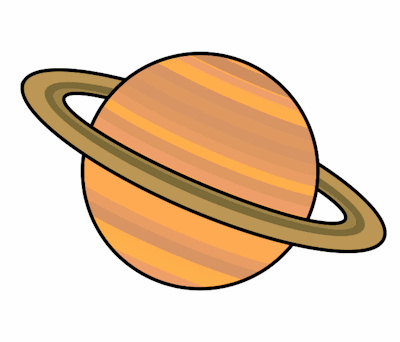 Planet Spellings Week 3  18/1/22Unit 14extendextensionexpandexpansionsuspendsuspensionpreciseprecisionconfuseconfusion